ROHAN  Email : rohan.369532@2freemail.com 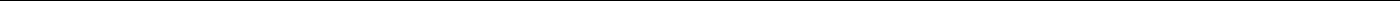 Professional SynopsisDedicated marketing professional with over 2.5 years of experience into Retailing. MBA Marketing qualified from a reputed institution in Delhi with 25 years of education. Served Best in class retail Brand , Madura Fashion and Lifestyle and serving global retail leader Hennez And Mauritz. Acting as a liaison between the company and the client to lead sales and ensuring maximum profits. Have broad experience serving various markets and working in different formats. Good experience of work in operations as well as retail backend.Working with values in every task and responsibility. Experience in mentoring the new members of the team and passing the learning and team culture. Major AccomplishmentsGot exceeding expectations rating on my first dialogue in H&M with the reporting manager.Store secured 92% in Store Audit under my responsibility which was best amongst all the other H&M stores and put the store in a low risk category.Was the only trainee, of the LERA’2014 Madura batch to get assigned an individual store,  in Delhi region, South-Ex after my performance in 6 months of probation. Worked on a product training presentation, which was applauded by Madura’s National Operations Head- Mr. Harish, which was implemented pan India.My idea of giving the customer a “Wow” experience got selected across the entire Northern region by Madura’s “Mission Happiness” team. A pilot study was done at my store which was a huge success for the MH team.Was selected amongst the best 50 models in Delhi at the Hindu college, and shared the ramp with Arjun Rampal in ‘Delhi Fashion Week’.Won titles like- ‘Mr. Fresher’ and ‘Mr. Farewell’ at JIMS.             Was the cultural head at JIMS cultural society and organized all the fests during my tenure.ROHAN  Email : rohan.369532@2freemail.com Internship                                                                                                                   April 2013 – August 2013 HDFC Bank, Noida    Profile & Project: Marketing – ‘Changing the concept of Insurance’Meeting high profile clients like doctors, CA’s and society influencers to convince and appoint them as Financial Advisors. Promoting the idea of term insurance across industries especially by interacting with the labour class.  Conducting workshops for the same.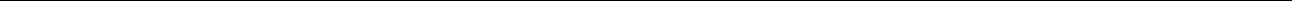 Experience Aditya Birla Nuvo Group                                                                              June 2014 – Dec 2015    Business Unit: Madura Fashion and Lifestyle    Designation: Assistant Store ManagerDay to day store operations ensuring maximum profitability.Building certain game plans to ensure high KPI’s.Ensuring profits out of store, further maintaining ‘Contribution before advertisement’ and positive Like to Like (Growth).Managing stock and assets of the store.Ensuring that the visual merchandising is in place, and that the customer feels comfortable.Customer serviceStaff planning ensuring adequate level of staff every day.Encouraging Customer Care Associates and motivating them to maintain their KPI’s.Recruiting Employees, at the same time maintaining the store budget. Hennes and Mauritz Pvt ltd.                                                                                     Jan 2016- Present    Designation: Store ControllerEnsuring routines followed in store, and hence resulting in good KPI’s.Ensuring staffing levels are adequate to effectively operate the store.Ensuring employees receive training necessary for their job responsibilities.Cash office responsible(Handling and banking of huge cash amounts)Store safety and security Audit.Staff payrollAdministration of all the backend procedures.ROHAN Email : rohan.369532@2freemail.com   Total Experience- 30 MonthsEducationCertifications & TrainingsC , C++ , JAVA CORE(J2EE),PHPMSDOS , WINDOWS 98/2000/XP/VISTAMS WORD , MS EXCEL , MS POWER POINT , MS ACCESS  Personal DetailsEducationYearSubjectBoard/UniversityS.S.C2006GeneralApeejay School (CBSE)H.S.C2008Non MedicalDynasty International(CBSE)Gopal Sharma MVNB.TECH CSE2012Computer Science(MDU Rohtak)MBA2014Marketing and HRJIMS Rohini (IP University)Email ID: rohan.369532@2freemail.com 